IMDRF/GRRP WG/N40FINAL:2017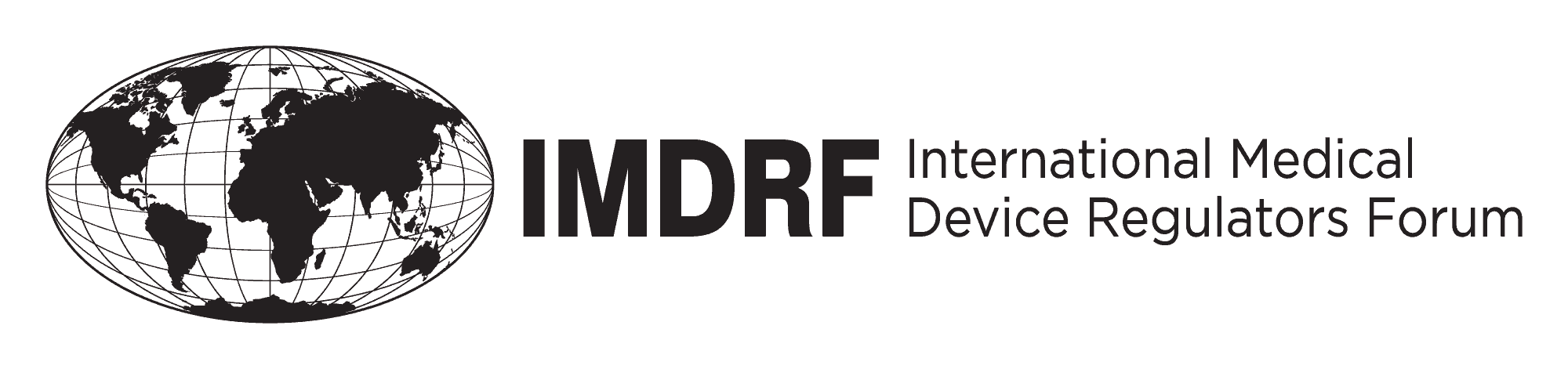 FINAL DOCUMENT   Title: 			Competence, Training, and Conduct Requirements for                                            Regulatory Reviewers    Authoring Group:       IMDRF Good Regulatory Review Practices   Date: 			16 March 2017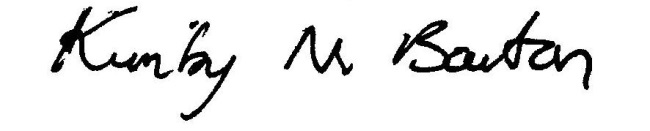 Kimby Barton, IMDRF ChairThis document was produced by the International Medical Device Regulators Forum. There are no restrictions on the reproduction or use of this document; however, incorporation of this document, in part or in whole, into another document, or its translation into languages other than English, does not convey or represent an endorsement of any kind by the International Medical Device Regulators Forum.Copyright © 2017 by the International Medical Device Regulators Forum.Table of Contents1.0	Scope	42.0	References	43.0	Definitions	54.0	General Requirements for Regulatory Review	65.0	Responsibilities of the Regulatory Authority and/or their Recognized CAB	76.0	Commitment to Impartiality and Confidentiality	87.0	Competence Requirements	98.0	Education Requirements	129.0	Experience Requirements	1210.0	Training Requirements	1211.0	Competence Evaluation	1412.0	Establishing Independent Regulatory Review	1713.0	Records of Competence, Training, and Conduct	1814.0	Remediation	19PrefaceThe document herein was produced by the International Medical Device Regulators Forum (IMDRF), a voluntary group of medical device regulators from around the world.  The document has been subject to consultation throughout its development.There are no restrictions on the reproduction, distribution or use of this document; however, incorporation of this document, in part or in whole, into any other document, or its translation into languages other than English, does not convey or represent an endorsement of any kind by the International Medical Device Regulators Forum.IntroductionThis IMDRF Good Regulatory Review Practices document provides a common set of conduct, education, experience, competence, and training requirements that shall be established and maintained by the Regulatory Authorities and/or their recognized Conformity Assessment Body(ies) (CAB) for individuals who perform regulatory reviews of medical devices for marketing authorization.  Depending on individual legislations within various jurisdictions, additional requirements beyond those in this document may apply.This document is intended to develop confidence in the consistency of regulatory reviews by Regulatory Authorities and/or their recognized CAB. Implementation of these practices is intended to provide an opportunity to rely on regulatory reviews performed by other Regulatory Authorities and/or their recognized CAB.   ScopeThis document applies to individuals performing regulatory reviews and making decisions associated with the regulatory review for IVD and non IVD medical devices, on behalf of Regulatory Authorities and/or their recognized CABs.  This document recognizes the use of Regulatory Reviewers and Technical Experts in the regulatory review process and provides separate training and competency requirements for each. This document does not establish competency and training requirements for MDSAP Auditors and MDSAP Regulatory Authority Assessors.  These requirements are already addressed in the MDSAP working group documents (IMDRF/MDSAP WG/N4FINAL:2013 and IMDRF/MDSAP WG/N6FINAL:2013). ReferencesGHTF/SG1/N78:2012  Principles of Conformity Assessment for Medical DeviceGHTF/SG1/N71:2012 Definition of Terms Medical Device and In Vitro Diagnostic Medical DeviceIMDRF/MDSAP WG/N4FINAL: 2013  Competence and Training Requirements for Auditing OrganizationsIMDRF/MDSAP WG/N6FINAL: 2013  Regulatory Authority Assessor Competence and Training RequirementsISO 9000:2015  Quality management systems — Fundamentals and vocabulary DefinitionsCompetence: Ability to apply knowledge and skills to achieve intended results.  (ISO 9000:2015 clause 3.10.4)Medical device: any instrument, apparatus, implement, machine, appliance, implant, reagent for in vitro use, software, material or other similar or related article, intended by the manufacturer to be used, alone or in combination, for human beings, for one or more of the specific medical purpose(s) of:diagnosis, prevention, monitoring, treatment or alleviation of disease,diagnosis, monitoring, treatment, alleviation of, or compensation for, an injury,investigation, replacement, modification, or support of the anatomy, or of a physiological process,supporting or sustaining life,control of conception,disinfection of medical devices,providing information by means of in vitro examination of specimens derived from the human body; and does not achieve its primary intended action by pharmacological, immunological, or metabolic means, in or on the human body, but which may be assisted in its intended function by such means. Note:  Products which may be considered to be medical devices in some jurisdictions but not in others include:disinfection substances,aids for persons with disabilities,devices incorporating animal and/or human tissues,devices for in-vitro fertilization or assisted reproduction technologies.(GHTF/SG1/N71:2012)	Note 1: For clarification purposes, in certain regulatory jurisdictions, devices for cosmetic/aesthetic purposes are also considered medical devices. Regulatory Review: A review of a medical device that is conducted to assess conformity with regional regulations or standards.    Note 1: A regulatory review is performed by Regulatory Reviewer(s), and on occasion, the Regulatory Authority and/or recognized Conformity Assessment Body may consult with Technical Expert(s) to assist in specific aspects of the regulatory review process.  Note 2: Depending on the complexity of the medical device, it may be necessary for a team of regulatory reviewer(s) and/or technical expert(s) to conduct the regulatory review to ensure all required competencies are addressed.  Note 3:  A regulatory review consists of an assessment of documentation and/or evaluation/testing of physical medical devices and includes the recommendation and associated decision making processes.  The scope of the review is dependent on the regulatory authority’s requirements.Regulatory Reviewer: An individual from a Regulatory Authority and/or their recognized CAB responsible for routinely performing regulatory reviews of medical devices. This may include for example, premarket reviewers, product specialists, assessors, etc. Regulatory Authority:  A government body or other entity that exercises a legal right to control the use or sale of medical devices within its jurisdiction, and that may take enforcement action to ensure that medical products marketed within its jurisdiction comply with legal requirements.  (GHTF/SG1/N78:2012)Conformity Assessment Body (CAB): A body other than a Regulatory Authority engaged in determining whether the relevant requirements in technical regulations or standards are fulfilled.  (GHTF/SG1/N78:2012)Technical Expert: For the purposes of this document, a technical expert is an individual who is consulted on an ad hoc basis to provide specific technical knowledge or expertise to the regulatory review process.  This may include an individual employed by the Regulatory Authority or their recognized CAB or external to these organizations, as permitted by the Regulatory Authority.  Note 1: Areas of expertise could include, for example, clinical, design, manufacturing, etc.  General Requirements for Regulatory Review Fully competent Regulatory Reviewers and Technical Experts are able to perform regulatory reviews independently and produce review documentation that:  Is completed in accordance with current regulations, guidance, standards, and/or policy, as applicable;  Is impartial, comprehensive, and scientifically-based on the current body of knowledge;   Demonstrates in-depth knowledge of the medical device including the intended use, product development, manufacturing, and technology; and Is administratively complete and understandable.The following sections outline the conduct, education, experience, competence, and training requirements that shall be met for a Regulatory Reviewer and/or Technical Expert to progress to independent regulatory review.      Responsibilities of the Regulatory Authority and/or their Recognized CABThe Regulatory Authority and/or their recognized CAB shall apply its own procedures for formally selecting, training, approving, and assigning personnel involved in regulatory reviews using the specified requirements contained within this document.  It is the responsibility of the Regulatory Authority and/or their recognized CAB to collect and maintain evidence that demonstrates that personnel involved in regulatory review activities meet the specified requirements contained within this document.  The Regulatory Authority and/or their recognized CAB shall have documented processes to:Initially qualify personnel involved in regulatory reviews to the specified competence, training, and conduct requirements contained within this document; Ensure that the specified requirements are met on a continual basis by  personnel involved in performing regulatory reviews; Provide personnel with appropriate support and resources where needed;Maintain records of these activities including evidence of adherence to a code of conduct for each individual involved in the regulatory  review process; Ensure the confidentiality of information which comes into its possession, and the observance of professional secrecy by Regulatory Reviewers with regard to information obtained in carrying out their tasks with respect to regulatory reviews; and Manage perceived, actual, or potential conflicts of interest and any breaches of confidentiality.  Commitment to Impartiality and Confidentiality The Regulatory Authority and/or their recognized CAB are to ensure that Regulatory Reviewers and other personnel involved in regulatory reviews understand the importance of a code of conduct in maintaining integrity.  Regulatory Reviewers and other personnel involved in regulatory reviews shall commit to a code of conduct, that includes a commitment to confidentiality, and disclose any perceived, actual, or potential conflicts of interest.  These individuals are to reaffirm their commitment to the code of conduct on an annual basis.  Evidence of this commitment should be kept on file by the Regulatory Authority and/or their recognized CAB.   The Regulatory Authority and/or their recognized CAB shall also implement appropriate arrangements to manage perceived, actual, or potential conflicts of interest and any breaches of confidentiality.  External Technical Experts may not be subject to the same requirements for adherence to a code of conduct but shall at a minimum, declare any perceived, actual, or potential conflicts of interest.  It is recommended that a code of conduct address the items listed below.  Some Regulatory Authorities and/or their recognized CABs may have other regulatory or legislative mechanisms that also address these principles.   Code of ConductTo act in a professional and ethical manner at all times.To faithfully represent the interests of the Regulatory Authority or their recognized CAB.Not to act in any way prejudicial to the interests or reputation of the Regulatory Authority and/or their recognized CAB.Not to act in any way prejudicial to the integrity or objectives of the Regulatory Authority and/or their recognized CAB.To disclose any relationship, or financial interest, past or present, that may create a conflict of interest, or the appearance of a conflict of interest, and to notify their management of any new conflicts of interest or potential conflicts of interest as soon as the case may arise.Not to participate in any activity or relationship that may impair, or may appear to impair, one's objectivity, impartiality, or professional judgment. Not to accept any inducement, gift, commission, discount or any other benefit not available to the general public from medical device manufacturers, their agents, their representatives, or economic operators. To record and report truthfully and accurately review assessments performed in an impartial and unbiased way.To record and report truthfully and accurately any material facts that may affect the regulatory review process.Not to provide any compensated consulting services related to a regulatory application (or equivalent).Not to disclose, verbally or written, any information obtained in the course of the regulatory review to any third party unless authorized in writing or required by law.Not to use information obtained in the regulatory review activities for any personal gain.Not to undertake regulatory reviews for which one does not possess the required skills, knowledge or experience, formal designation or responsibility.To continually improve one's knowledge, proficiency, effectiveness, and quality of work.To disclose to management, without delay, any breach of this statement by oneself or a colleague and to cooperate fully in the investigation of such a breach.Competence RequirementsThree broad categories of competencies are required for Regulatory Reviewers and not all may be required for Technical Experts.  For example, it may not be necessary for a clinical technical expert to be knowledgeable about medical device regulatory requirements in order to provide relevant clinical input into a regulatory review.  It is the responsibility of the Regulatory Authority and/or their recognized CAB to determine applicable competencies for Technical Experts.Foundational Competencies: those generic skills, personal attributes, and behaviors applicable to all personnel and developed through experience (e.g. adaptability, diligence, critical and analytical thinking, communication, etc.)Functional Competencies: those generic skills applicable to all personnel developed through experience and required to perform regulatory reviews (e.g. time management, teamwork, effective use of information technology, etc.)Technical Competencies: those unique skills developed through experience and specific knowledge applicable to personnel depending on the scope of activities needed to address the assigned tasks (e.g. regulatory requirements, risk assessment, device subject matter expertise, etc.)The knowledge and skills described in the three categories of competence for Regulatory Reviewers as well as the applicable competencies identified for Technical Experts are to be evaluated and assessed through training and other recognition activities.  At entry point it may not be possible to evaluate or fulfill all three categories.  In this case, the Regulatory Authority and/or their recognized CAB shall establish methods for evaluating and fulfilling these competencies so that the Regulatory Reviewer or Technical Expert possesses the requisite competencies prior to the assignment of responsibility for any regulatory review that requires those competencies.  This does not prohibit the involvement of a Regulatory Reviewer, in training, or a Technical Expert, in training, from participating in a regulatory review that is under supervision by a fully trained Regulatory Reviewer or Technical Expert.Foundational Competencies Adaptability:  Demonstrates the ability to use or consider nontraditional methods; makes changes in response to demands, new scientific findings, and circumstances.Attitude: Has a sense of mission to protect the life and health of people and to serve the public.  Critical and Analytical Thinking: Seeks relevant, reliable, and competent information for use in problem solving and decision-making.  Uses sound logic and reasoning to identify strengths and weaknesses of alternative solutions, conclusions, or approaches.  Uses reasoning to analyze, compare, and interpret information to draw conclusions.  Cultural Sensitivity:  Is observant and respectful to different culturesIntegrity: Abides by a strict code of ethics and behavior; chooses an ethical course of action and does the right thing, even in the face of opposition; encourages others to behave accordingly.  Treats others with honesty, fairness, and respect; makes decisions that rely on relevant objective evidence and reflect the just treatment of others.  Takes responsibility for accomplishing work goals within accepted timeframes; accepts responsibility for one's decisions and actions and for those of one's group, team, or department; attempts to learn from mistakes.  Understands and respects the confidential nature of regulatory information.  Interpersonal Skills:  Establishes and maintains positive working relationships with a diverse group of contacts.  Works effectively as a team member during the assessment process.  Recognizes and considers input from all assessment program stakeholders.Objectivity:  Makes a balanced assessment of the relevant circumstances and is not unduly influenced by their own interests or by others in forming judgments.
Perception:  Is instinctively aware of and able to understand complex regulatory situations.
Tenacity:  Is persistent and focuses on achieving objectives.Functional CompetenciesAutonomy:  Has the ability to work independently and adjust to unforeseen circumstances with minimal assistance.Business Processes: Has the willingness and ability to apply current policies, procedures, work instructions, and other business processes of the organization to complete work objectives.    Conflict Resolution:  Recognizes the potential and actual sources of personal conflict from various stakeholders.  Achieves results through diplomatic handling of disagreements and potential conflict.  Works effectively and cooperates with others to resolve conflicts.Communication:  Expresses or presents ideas, both orally and in writing, in a clear, concise, accurate and logical fashion, taking into consideration the target audience.  Has a good command of language(s) and uses an appropriate business writing style.  Creates clear and concise reviews that are based on objective evidence.  Uses correct spelling, grammar, and punctuation to produce logical, unambiguous, and accurate written documentation and correspondence.  Communicates ideas, information, and messages, which may contain technical material, in a logical, organized, and coherent manner.Information Technology:  Has the willingness and ability to apply electronic technology to complete work objectives, to use new techniques, and/or technologies as a routine part of assessments and has a working knowledge of how to use regulatory and functional databases and systems.Project Management:  Plans, organizes, directs, monitors, and evaluates their work and the work of others, as applicable, and according to established policies and proceduresRecords Management:  Maintains accurate and objective records of the regulatory review process outputs.  Maintains records to ensure transparency of regulatory decisions or recommendations.   Teamwork: Possesses the ability to work collaboratively while respecting different points of view and working towards a common goal. Time Management:  Monitors progress against objectives and completes duties in timely and effective manner.Technical CompetenciesGuidance Documents: Applies knowledge of relevant guidance documents issued or recognized by the Regulatory Authority. Medical Devices: Applies knowledge of medical devices including their intended use; the types of medical devices including their complexities, technologies, and risk classifications; the safety and risks of medical devices; and other related areas, as required by the assigned role, such as: Design verification and validation methodsPerformance and stabilityManufacturing processesBiocompatibilitySterility ClinicalSoftwareElectrical SafetyRegulatory Requirements: Applies knowledge of the medical device regulatory requirements of the Regulatory Authority(s) to enable an assessment of the applicability and compliance with such laws and regulations.  Voluntary Consensus Standards: Applies knowledge of the Regulatory Authority’s recognized medical device vertical and horizontal standards commonly used in product realization (design and manufacturing) for the medical devices under regulatory review, as applicable based on the assigned tasks.  Education RequirementsRegulatory Reviewers and Technical Experts should hold a diploma from a university or technical college in health, medicine, science, engineering, or another relevant discipline.  In exceptional cases, a demonstration of equivalent knowledge and skills may be acceptable.  In such cases, the Regulatory Authority and/or their recognized CAB shall justify and document the reasons for accepting alternatives to the education requirements.Technical experts shall typically have additional education in their particular area of expertise.  Experience RequirementsThe Regulatory Authority and/or their recognized CAB shall define any prerequisite experience requirements depending on the assigned role.  Any gaps in these requirements can be addressed by the Regulatory Authority and/or their recognized CAB through training.  For example, some Regulatory Authorities may hire an engineer with an undergraduate degree with no experience, while others may require a clinician to have a minimum number of years of experience.Technical Experts shall typically have advanced experience in their particular area of expertise.Training Requirements The Regulatory Authority and/or their recognized CAB shall maintain documented and implemented training plans for their Regulatory Reviewers and Technical Experts to ensure required competencies are met.  The plan shall include initial training and maintenance training.  The following training requirements are to be used to establish initial competence and to maintain proficiency.  The Regulatory Authority and/or their recognized CAB may also implement additional training based on specific requirements within their jurisdictions.    Initial Training The following subsections outline the initial training requirements for Regulatory Reviewers and Technical Experts.  Some of these requirements may not apply depending on an individual’s previous experience and training.  In these cases, the Regulatory Authority and/or their recognized CAB shall document the justification for an individual not completing the initial training requirements outlined below.  Successful completion of initial mandatory training must be documented.  Regulatory ReviewersAt a minimum, Regulatory Reviewers shall have successfully completed the following training prior to performing independent work for the Regulatory Authority and/or their recognized CAB:32 hours of training in medical device law, regulations, and policy applicable to the particular jurisdiction in which the medical device is proposed to be marketed.  The Regulatory Authority and/or their recognized CAB shall verify that the Regulatory Reviewer can explain the Regulatory Authority’s role and authority and has adequate knowledge of the relevant statutes, regulations, guidelines, and range of enforcement measures.40 hours of training in scientific/technical issues related to the assigned tasks they are responsible for such as relevant product standards, product technology, clinical indications of the product, etc.  This training should also include at least 8 hours of cross-cutting (horizontal) disciplines applicable to the product area such as risk management, sterilization, biocompatibility, software validation, stability, quality management systems, etc.  The Regulatory Authority and/or their recognized CAB shall verify that the Regulatory Reviewer understands the medical device lifecycle; apply basic scientific knowledge to assess conformity with regulations and guidance; and recognize the role of national and international standards.8 hours of training on good regulatory review practices such as written and oral communication skills, technical writing, etc. The Regulatory Authority and/or their recognized CAB shall verify that the Regulatory Reviewer is able to provide reviews supported by appropriate regulatory and scientific justification in a clear and concise manner. This training can be a combination of on-the-job, online, classroom, and/or experiential training.Technical ExpertsThe Regulatory Authority and/or their recognized CAB shall determine requirements for the initial training of Technical Experts. This may be in the form of training in relevant regulatory requirements or processes of the Regulatory Authority and/or their recognized CAB.  The Technical Expert shall receive training commensurate with the assigned tasks.  Technical knowledge is implied and initial training in these technical aspects may not be required for the Technical Expert.  Maintenance TrainingIn accordance with the code of conduct, individuals involved in regulatory reviews shall commit themselves to continually improve their proficiency, effectiveness, and quality of work by acquiring further knowledge. Regulatory Reviewers shall receive training to maintain their regulatory review skills.  This training should address changes to regulatory requirements, new and updated relevant guidance documents, or standards.  Training should also address changes to internal policies, procedures, or business support systems. These requirements may not apply to Technical Experts because they are consulted on an ad hoc basis.  The Regulatory Authority and/or their recognized CAB may define requirements as appropriate for the maintenance of Technical Expert status.Continual Professional Development (CPD)In addition to maintenance training, Regulatory Reviewers shall fulfill a requirement for CPD of a minimum of 16 hours of professional development per year.  Mandatory annual training or re-training on the internal procedures and processes of the Regulatory Authority and/or their recognized CAB shall not count toward CPD hours (See initial and maintenance training above).  Reviews performed shall not count towards CPD hours.  In order to count toward CPD hours, training shall maintain or augment existing technical competencies, or be provided for the acquisition of new technical competencies relevant to the roles and responsibilities in regulatory reviews.  Regulatory Reviewers with a broad scope of recognized competence may require more CPD hours per year to maintain their competence.  The Regulatory Authority and/or their recognized CAB shall not permit additional hours of CPD in a year carried forward to count as CPD hours in future years.  CPD may include, for example, attendance at internal seminars or teleconferences; attendance, participation, and/or presentation at scientific/technical, regulatory, and professional meetings; or continuation of practical work in professional field (e.g. clinical practice) where applicable.These requirements may not apply to Technical Experts because they are consulted on an ad hoc basis.  The Regulatory Authority and/or their recognized CAB may define requirements as appropriate for the maintenance of Technical Expert status to ensure the quality and usability of the advice provided or the regulatory review performed by the Technical Expert.  Competence Evaluation The Regulatory Authority and/or their recognized CAB shall assess and periodically monitor the competence of Regulatory Reviewers and Technical Experts.  The Regulatory Authority and/or their recognized CAB shall evaluate Regulatory Reviewers and Technical Experts against updated or current competence criteria for continued recognition of competence at least every year. Records of the evaluation shall be maintained.Methods of EvaluationThe Regulatory Authority and/or their recognized CAB shall evaluate the competence of Regulatory Reviewers and Technical Experts using a combination of evaluation and monitoring methods that may include: Review of records of regulatory reviews, education, training, etc.Feedback from peers, supervisors and stakeholdersInterviewsObservation of performanceTesting  Competence Evaluation CriteriaThe Regulatory Authority and/or their recognized CAB shall evaluate the Foundational, Functional, and Technical competencies (Section 7.0) against the minimal criteria established below.  The Regulatory Authority and/or their recognized CAB may choose to include additional criteria.Evaluation Criteria for Foundational CompetenciesEvaluation Criteria for Functional CompetenciesEvaluation Criteria for Technical CompetenciesThe following may serve as a guide for rating an individual’s competence level for each of the competencies outlined in the tables above.  The Regulatory Authority and/or their recognized CAB shall record the evidence to support any rating applied to a particular competency during an evaluation.     Establishing Independent Regulatory ReviewBefore undertaking independent regulatory reviews, the Regulatory Reviewer shall operate under direct oversight until sufficient competencies are established.  Oversight may be required for each medical device type as well as for each review type for a minimum number of regulatory reviews.  Oversight shall be provided by (an) individual(s) with appropriate technical and regulatory knowledge for the medical device type or review type being reviewed and may be accomplished through mentoring activities and/or co-reviews provided by supervisors, peers, or others.  The following outlines the minimal criteria for evaluating the ability of a Regulatory Reviewer to perform independent regulatory review:    Appropriately assesses the adequacy of quality, safety, preclinical and/or clinical documentation to demonstrate conformity with applicable regulations, guidance, standards, and/or policy;Applies scientific and analytical skills to define any problems, identify potential solutions, make relevant inferences, and articulate these clearly, when developing review recommendations; Maintains accountability by providing adequate documentation to support a decision recommendation and prepare correspondence and any potential deficiencies identified within the submission with minimal oversight;Demonstrates the need for minimal oversight by seeking input only when new or unique issues arise, overcomes day-to-day problems independently, etc.;Sustains regulatory review workload of a complexity commensurate with the individual’s experience level; and  Continues to perform sufficient numbers of regulatory reviews within the applicable medical device type or review type to maintain competency.  The Regulatory Authority and/or their recognized CAB shall record the evidence demonstrating the ability of the Regulatory Reviewer to undertake independent regulatory reviews.  Records of Competence, Training, and Conduct The Regulatory Authority and/or their recognized CAB shall maintain current and accurate records associated with the evaluation and maintenance of competencies, training received, signed statements of adherence to a code of conduct (that includes a commitment to confidentiality), and any records of remediation.  Records shall demonstrate how Regulatory Reviewers and Technical Experts meet the requirements contained in this document and are to include:Regulatory Reviewer or Technical Expert name, position, and contact information;Initial and subsequent education; Results of evaluation of the Regulatory Reviewer’s competence in the role of Regulatory Reviewer or Technical Expert according to the requirements in this document;Training participation and outcomes to meet both CPD and on-going training requirements;Scope of demonstrated competence to perform independent regulatory reviews; Any perceived, actual, or potential conflicts of interests; and A log of regulatory reviews performed. RemediationIn the event that a Regulatory Reviewer or Technical Expert fails to meet the requirements for the maintenance of competence, the Regulatory Authority and/or their recognized CAB shall prepare a remediation plan in order to bring the individual back into compliance.  When a Regulatory Reviewer or Technical Expert is under remediation, he or she may not undertake independent regulatory reviews except where it is necessary as part of the remediation plan and under appropriate oversight.  The remediation plan may include additional training, oversight and re-evaluation of competencies to return the Regulatory Reviewer or Technical Expert to independent regulatory reviewer status.  Records of remediation shall be maintained.Foundational CompetenciesEvaluation CriteriaAdaptabilityAccepts feedback as an opportunity to learn and improve their skills. AttitudePersonally adheres to the laws, regulations, and policies of the Regulatory Authority AttitudeUnderstands the potential impact of the regulatory review decisions that are made. Critical and Analytical ThinkingDemonstrates the ability to solve problems and make decisions based on sound logic and reasoning.  Critical and Analytical ThinkingUtilizes reasoning to analyze, compare, and interpret information to solve problems.Cultural SensitivityRespects cultural differences.IntegrityDemonstrates ethical behavior by ensuring integrity in personal actions and in administering the Regulatory Authority and/or their recognized CAB’s business practices.IntegrityPrevents and resolves any perceived, actual, or   potential conflicts of interest.IntegrityPreserves confidentiality of classified information when applicable. IntegrityIs accountable for their own behavior and actions. Interpersonal SkillsConnects and relates well with a diverse group of individuals including stakeholders and other individuals at all levels within the organization.  ObjectivityDemonstrates the ability to judge fairly without partiality or external influence.  PerceptionRaises and escalates, as appropriate, any ethical issues.TenacityAccepts challenging work assignmentsFunctional CompetenciesEvaluation CriteriaAutonomyRequires supervision commensurate with the individual’s competency.  AutonomyTakes initiative in problem solving.Business Processes Adheres to the Regulatory Authority and/or their recognized CAB’s internal and external policies and processes.Business Processes Participates in training on internal policies, procedures, or business support systems and effectively demonstrates the application of these policies, procedures, and systems.  CommunicationCommunicates in an accurate, clear, organized, concise, grammatically correct, and responsive manner, both orally and in writing.CommunicationUses written communications that are adequately supported, logical, and effectively convey the intended message.  CommunicationUses oral communications that are adequately supported, logical, and effectively convey the intended message.  Conflict ResolutionUses effective listening and negotiation skills.  Information TechnologyApplies available electronic technology to complete regulatory reviews. Project Management Allocates time and resources to efficiently accomplish all tasks.Records ManagementMaintains accurate records.  TeamworkCoordinates and/or participates in regulatory reviews with appropriate individuals and team members to ensure a thorough regulatory review.TeamworkFosters/facilitates cooperation, communication and consensus to accomplish a common goal both individually as well as a part of a team.TeamworkRepresents the team consensus with respect to regulatory review recommendations, actions, and decisions.Time ManagementCompletes reviews within applicable timeframes.  Technical CompetenciesEvaluation CriteriaGuidance DocumentsKeeps abreast of applicable guidance documents. Guidance DocumentsProvides information and guidance to stakeholders on current and new guidance documents.Medical DevicesKeeps abreast of and assesses the scientific and/or clinical advances, relevant to medical devices through activities such as training, literature reviews, etc.Medical DevicesEstablishes, maintains, and further develops medical device knowledge by completing initial training and CPD and is able to apply the skills/knowledge acquired towards regulatory review.  Regulatory RequirementsKeeps abreast of applicable regulatory requirements.   Regulatory RequirementsDemonstrates regulatory knowledge of the Regulatory Authority to enable an assessment of the applicability and compliance with such laws and regulations.  Regulatory RequirementsProvides information and guidance to stakeholders on current and new regulatory requirements.Regulatory RequirementsEstablishes, maintains, and further develops regulatory knowledge by completing initial training and CPD and is able to apply the skills/knowledge acquired towards regulatory review.  Voluntary Consensus StandardsKeeps abreast of applicable voluntary consensus standards. Competence LevelRatingFully Demonstrated3Partially Demonstrated2To be Developed1Not Applicable0